PALIO SPORTIVO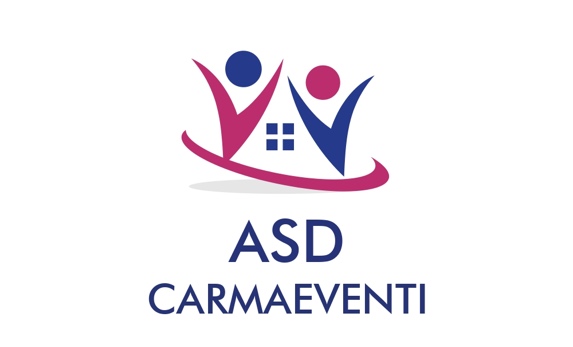 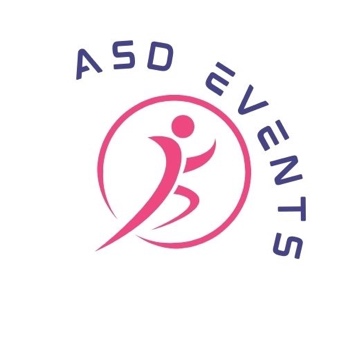 BORGO:  __________________________________Nome: __________________________   Cognome: _________________________________      Residenza a: _____________  Via:_______________________________________________    Numero di telefono:______________________ DATA DI NASCITA: ____________________DISCIPLINA/E A CUI SI DESIDERA PARTECIPARE:CALCIOVOLLEYTIRO ALLA FUNEBASKETSARABANDACORSA CON I SACCHISTAFFETTATIRO CON L’ARCO     ANGURIA PONG     GOLF      CORSA CIECARiserva nella/e seguente/i disciplina/e:____________________________________________________________________________PRIVACY - Il sottoscritto dichiara di essere a conoscenza delle finalità e delle modalità del trattamento cui sono destinate le informazioni raccolte attraverso la compilazione della presente istanza e autorizzo l’Associazione A.S.D. Carmaeventi all’utilizzo delle predette informazioni ai sensi del Regolamento UE 2016/679. Nel caso in cui venga richiesto un menù differenziato (motivazioni mediche, di convincimento religioso o etico) le informazioni necessarie all’espletamento del servizio verranno comunicate anche alla Ditta fornitrice dei pasti (per usufruire di un menù differenziato a causa di incompatibilità alimentari o forme di allergia, è necessario presentare un certificato medico indicante con precisione gli alimenti non permessi). Ai sensi dell'art. 13 del decreto legislativo n. 196/2003, recante disposizioni sul nuovo “Codice in materia di protezione dei dati personali” si informa che i dati da Lei forniti formeranno oggetto di trattamento nel rispetto della normativa sopra richiamata e degli obblighi di riservatezzaConsento la pubblicazione di immagini sui social network nella misura necessaria per la promozione sportiva. Consento l’invio di sms anche tramite broadcast, mail, posta cartacea e di comunicazioni inerenti l’attività associativa. Consento l’utilizzo di materiale audio e video (filmati, fotografie, diapositive) realizzato nel corso di eventi, campi sportivi, manifestazioni allo scopo di promuovere le attività dell’Associazione. Data:											FIRMATIPOLOGIA PAGAMENTO:				           			_________________